РЕШЕНИЕ                     с. Лекарево                            КАРАР№   178                                                                                 09 декабря  2019 года О внесении изменений в решение Совета Лекаревского сельского поселения Елабужского муниципального района от 14.12.2018 года № 145 «О бюджете Лекаревского сельского поселения Елабужского муниципального района Республики Татарстан на 2019 год и на плановый период 2020 и 2021 годов»В соответствии с Положением «О бюджетном процессе в Лекаревском сельском поселении Елабужского муниципального района» и руководствуясь статьей 9 Бюджетного кодекса Российской Федерации, Совет Лекаревского сельского поселенияРЕШИЛ:Внести в Решение Совета Лекаревского сельского поселения от 14 декабря 2018 года №145 «О бюджете Лекаревского сельского поселения на 2019 год и на плановый период 2020 и 2021 годов» следующие изменения:в статье 1:в части 1в пункте 1 цифры «2 720,1» заменить цифрами «2 881,8»;в пункте 2 цифры «2 976,5» заменить цифрами «3 556,2»;в пункте 3 цифры «256,4» заменить цифрами «674,4»;в части 3приложение 1 «Источники финансирования дефицита бюджета Лекаревского сельского поселения Елабужского муниципального района Республики Татарстан на 2019 год» изложить в новой редакции;в статье 3:приложение 2 «Прогнозируемые объемы доходов бюджета Лекаревского сельского поселения на 2019 год» изложить в новой редакции;в статье 5:в части 1приложение 5 «Ведомственная структура расходов бюджета Поселения на 2019 год» изложить в новой редакции;в части 2приложение 6 «Распределение бюджетных ассигнований бюджета Поселения по разделам, подразделам, целевым статьям (муниципальным программам и непрограммным направлениям деятельности), группам видов расходов классификации расходов бюджетов на 2019 год» изложить в новой редакции; в части 3приложение 7 «Распределение бюджетных ассигнований бюджета Поселения по целевым статьям (муниципальным программам и непрограммным направлениям деятельности), группам видов расходов, разделам, подразделам классификации расходов бюджетов на 2019 год» изложить в новой редакции;статью 7 изложить в новой редакции:Учесть в бюджете Поселения дотацию на выравнивание бюджетной обеспеченности на 2019 год в сумме 1 486,8 тыс. рублей;в статье 10:цифры на 2019 год «455,0» заменить цифрами «540,4»;приложение 10 «Межбюджетные трансферты, передаваемые бюджетам поселений из бюджета Елабужского муниципального района Республики Татарстан на 2019 год» изложить в новой редакции.Данное решение подлежит официальному опубликованию в средствах массовой информации.Председатель						                 Л.И. ЗариповаСОВЕТ ЛЕКАРЕВСКОГО СЕЛЬСКОГО ПОСЕЛЕНИЯ ЕЛАБУЖСКОГО МУНИЦИПАЛЬНОГО РАЙОНАРЕСПУБЛИКИ ТАТАРСТАН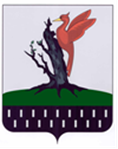 ТАТАРСТАН  РЕСПУБЛИКАСЫ АЛАБУГА  МУНИЦИПАЛЬ РАЙОНЫ ЛЕКАРЕВО АВЫЛ ЖИРЛЕГЕ СОВЕТЫПриложение 1к решению СоветаЛекаревского сельского поселенияЛекаревского сельского поселенияот «09 » _декабря_ 2019г. № _178__          от «09 » _декабря_ 2019г. № _178__          ИСТОЧНИКИ
финансирования дефицита бюджета 
Лекаревского  сельского поселения на 2019 годИСТОЧНИКИ
финансирования дефицита бюджета 
Лекаревского  сельского поселения на 2019 годИСТОЧНИКИ
финансирования дефицита бюджета 
Лекаревского  сельского поселения на 2019 годИСТОЧНИКИ
финансирования дефицита бюджета 
Лекаревского  сельского поселения на 2019 год(тыс. рублей)Код показателяНаименование показателяСуммаСуммаКод показателяНаименование показателяДействующая редакцияПредлагаемая редакция01 00 00 00 00 0000 000ИСТОЧНИКИ ВНУТРЕННЕГО ФИНАНСИРОВАНИЯ ДЕФИЦИТА БЮДЖЕТА256,4674,401 05 00 00 00 0000 000Изменение остатков средств на счетах по учету средств бюджета256,4674,4 01 05 00 00 00 0000 500Увеличение остатков средств бюджета-2 720,1-2 881,8 01 05 02 00 00 0000 500Увеличение прочих остатков бюджета -2 720,1-2 881,8 01 05 02 01 00 0000 510Увеличение прочих остатков денежных средств бюджета -2 720,1-2 881,801 05 02 01 10 0000 510Увеличение прочих остатков денежных средств бюджета сельского поселения-2 720,1-2 881,801 05 00 00 00 0000 600Уменьшение остатков средств бюджета2 976,53 556,201 05 02 00 00 0000 600Уменьшение прочих остатков средств бюджета2 976,53 556,201 05 02 01 00 0000 610Уменьшение прочих остатков денежных средств бюджета2 976,53 556,201 05 02 01 10 0000 610Уменьшение прочих остатков денежных средств бюджета сельского поселения2 976,53 556,2Приложение 2к решению СоветаЛекаревского сельского поселенияот «09 » _декабря №178Прогнозируемые объемы доходов      бюджета Лекаревского сельского поселения на 2019 год(тыс. рублей)(тыс. рублей)НаименованиеКод доходаСуммаНаименованиеКод доходаДействующая редакцияПредлагаемая редакцияПредлагаемая редакцияНалоговые и неналоговые доходы 1 00 00000 00 0000 000668,2768,2768,2Налоги на прибыль, доходы 1 01 00000 00 0000 00080,080,080,0Налог на доходы физических лиц 1 01 02000 01 0000 11080,080,080,0Налоги на имущество 1 06 00000 00 0000 000500,0600,0600,0Налог на имущество физических лиц 1 06 01000 00 0000 11075,075,075,0Земельный налог 1 06 06000 00 0000 110425,0525,0525,0Государственная пошлина 1 08 00000 00 0000 0001,01,01,0Государственная пошлина за совершение нотариальных действий должностными лицами органов местного самоуправления, уполномоченными в соответствии с законодательными актами РФ на совершение нотариальных действий 1 08 04020 01 0000 1101,01,01,0Доходы от использования имущества, находящегося в государственной и муниципальной собственности 1 11 00000 00 0000 00014,014,014,0Доходы от сдачи в аренду имущества, находящегося в оперативном управлении органов управления сельских поселений и созданных ими учреждений (за исключением имущества муниципальных бюджетных и автономных учреждений)1 11 05035 10 0000 12014,014,014,0Прочие неналоговые доходы 117 00000 00 0000 00073,273,273,2Средства самообложения граждан, зачисляемые в бюджеты сельских  поселений1 17 14030 10 0000 15073,273,273,2Безвозмездные поступления2 00 00000 00 0000 0002 051,92 113,62 113,6Безвозмездные поступления от других бюджетов бюджетной системы Российской Федерации2 02 00000 00 0000 0002 051,92 113,62 113,6Дотации бюджетам бюджетной системы Российской Федерации2 02 10000 00 0000 1501 510,51 486,81 486,8Дотации бюджетам сельских поселений на выравнивание бюджетной обеспеченности2 02 15001 10 0000 1501 510,51 486,81 486,8Субвенции бюджетам бюджетной системы Российской Федерации2 02 30000 00 0000 15086,486,486,4Субвенции бюджетам сельских поселений на осуществление первичного воинского учета на территориях, где отсутствуют военные комиссариаты2 02 35118 10 0000 15086,486,486,4Иные межбюджетные трансферты2 02 40000 00 0000 150455,0540,4540,4Межбюджетные трансферты, передаваемые бюджетам сельских поселений для компенсации дополнительных расходов, возникших в результате решений, принятых органами власти другого уровня2 02 45160 10 0000 150455,0540,4540,4Всего доходов2 720,12 881,82 881,8Приложение 5Приложение 5к решению Совета к решению Совета Лекаревского сельского поселенияЛекаревского сельского поселенияЛекаревского сельского поселенияот «_09__ » _ декабря 2019г. № 178от «_09__ » _ декабря 2019г. № 178от «_09__ » _ декабря 2019г. № 178Ведомственная структура расходов Ведомственная структура расходов Ведомственная структура расходов Ведомственная структура расходов Ведомственная структура расходов Ведомственная структура расходов Ведомственная структура расходов Ведомственная структура расходов  бюджета Лекаревского сельского поселения бюджета Лекаревского сельского поселения бюджета Лекаревского сельского поселения бюджета Лекаревского сельского поселения бюджета Лекаревского сельского поселения бюджета Лекаревского сельского поселения бюджета Лекаревского сельского поселения бюджета Лекаревского сельского поселенияна 2019 год на 2019 год на 2019 год на 2019 год на 2019 год на 2019 год на 2019 год на 2019 год (тыс.рублей)НаименованиеВед-воРзПРЦСРВРСуммаСуммаНаименованиеВед-воРзПРЦСРВРДействующая редакцияПредлагаемая редакцияСовет Лекаревского селького поселения Елабужского муниципального района Республики Татарстан851528,4583,5ОБЩЕГОСУДАРСТВЕННЫЕ ВОПРОСЫ85101528,4583,5Функционирование высшего должностного лица субъекта Российской Федерации и муниципального образования 8510102528,4583,5Непрограммные направления расходов851010299 0 00 0000 0528,4583,5Глава муниципального образования851010299 0 00 0203 0528,4583,5Расходы на выплаты персоналу в целях обес-печения выполнения функций государствен-ными (муниципальными) органами, казенными учреждениями, органами управления государ-ственными внебюджетными фондами 851010299 0 00 0203 0100528,4583,5Исполнительный комитет Лекаревского селького поселения Елабужского муниципального района Республики Татарстан8662 448,12 532,7ОБЩЕГОСУДАРСТВЕННЫЕ ВОПРОСЫ86601979,8969,1Функционирование Правительства Российской Федерации, высших исполнительных органов государственной власти субъектов Российской Федерации, местных администраций8660104787,2785,4Непрограммные направления расходов866010499 0 00 0000 0787,2785,4Центральный аппарат866010499 0 00 0204 0787,2785,4Расходы на выплаты персоналу в целях обес-печения выполнения функций государствен-ными (муниципальными) органами, казенными учреждениями, органами управления государ-ственными внебюджетными фондами 866010499 0 00 0204 0100350,9399,1Закупка товаров, работ и услуг для обеспечения государственных (муниципальных) нужд866010499 0 00 0204 0200423,2379,0Социальное обеспечение и иные выплаты населению866010499 0 00 0204 03000,00,4Иные бюджетные ассигнования866010499 0 00 0204 080013,16,9Другие общегосударственные вопросы8660113192,6183,7Муниципальная программа "Развитие субъектов малого и среднего предпринимательства муниципального образования на 2019-2021 годы"866011301 0 00 000001,01,0Мероприятия по программе развитие субъектов малого и среднего предпринимательства866011301 0 00 R06411,01,0Закупка товаров, работ и услуг для обеспечения государственных (муниципальных) нужд866011301 0 00 R06412001,01,0Страхование муниципальных служащих866011319 0 01 2191 00,01,4Закупка товаров, работ и услуг для обеспечения государственных (муниципальных) нужд866011319 0 01 2191 02000,01,4Непрограммные направления расходов866011399 0 00 0000 0191,6181,3Уплата налога на имущество организаций и земельного налога866011399 0 00 0295 0149,6125,9Иные бюджетные ассигнования866011399 0 00 0295 0800149,6125,9Межбюджетные трансферты, передаваемые бюджетам муниципальных образований на осуществление части полномочий по решению вопросов местного значения в соответствии с заключенными соглашениями866011399 0 00 2560 019,019,0Межбюджетные трансферты866011399 0 00 2560 050019,019,0Диспансеризация муниципальных служащих866011399 0 00 9707 14,76,8Закупка товаров, работ и услуг для обеспечения государственных (муниципальных) нужд866011399 0 00 9707 12004,76,8Выполнение других обязательств государства866011399 2 00 0300 018,329,6Закупка товаров, работ и услуг для государст-венных (муниципальных) нужд866011399 2 00 0300 020018,329,6НАЦИОНАЛЬНАЯ ОБОРОНА8660286,486,4Мобилизационная и вневойсковая подготовка866020386,486,4Непрограммные направления расходов866020399 0 00 0000 086,486,4Осуществление первичного воинского учета на территориях, где отсутствуют военнные комиссариаты866020399 0 00 5118 086,486,4Расходы на выплаты персоналу в целях обес-печения выполнения функций государствен-ными (муниципальными) органами, казенными учреждениями, органами управления государ-ственными внебюджетными фондами 866020399 0 00 5118 010079,779,7Закупка товаров, работ и услуг для обеспечения государственных (муниципальных) нужд866020399 0 00 5118 02006,76,7НАЦИОНАЛЬНАЯ ЭКОНОМИКА86604296,5313,2Водное хозяйство86604060,028,0Непрограммные направления расходов866040699 0 00 0000 00,028,0Расходы на содержание гидротехнических сооружений866040699 0 00 9043 00,028,0Закупка товаров, работ и услуг для государственных (муниципальных) нужд866040699 0 00 9043 02000,028,0Дорожное хозяйство8660409263,3252,0Мероприятия по благоустройству8660409Б1 0 00 0000 050,050,0Программа комплексного развития транспортной инфраструктуры на территории муниципального образования8660409Б1 1 00 0000 050,050,0Строительство и содержание автомобильных дорог и инженерных сооружений на них в границах городских округов и поселений в рамках благоустройства8660409Б1 1 00 7802 050,050,0Закупка товаров, работ и услуг для обеспечения государственных (муниципальных) нужд8660409Б1 1 00 7802 020050,050,0Непрограммные направления расходов866040999 0 00 0000 0213,3202,0Строительство и содержание автомобильных дорог и инженерных сооружений на них в границах городских округов и поселений в рамках благоустройства866040999 0 00 7802 0213,3202,0Закупка товаров, работ и услуг для обеспечения государственных (муниципальных) нужд866040999 0 00 7802 0200213,3202,0Другие вопросы в области национальной экономики866041233,233,2Мероприятия по благоустройству8660412Б1 0 00 0000 012,012,0Муниципальная программа по использованию и охране земель на территории поселения8660412Б1 2 00 0000 012,012,0Мероприятия по землеустройству и землепользованию8660412Б1 2 00 7344 012,012,0Закупка товаров, работ и услуг для обеспечения государственных (муниципальных) нужд8660412Б1 2 00 7344 020012,012,0Непрограммные направления расходов866041299 0 00 0000 021,221,2Мероприятия по землеустройству и землепользованию866041299 0 00 0344 021,221,2Закупка товаров, работ и услуг для государственных (муниципальных) нужд866041299 0 00 0344 020021,221,2ЖИЛИЩНО-КОММУНАЛЬНОЕ ХОЗЯЙСТВО866051 078,41 157,0Благоустройство86605031 078,41 157,0Мероприятия по благоустройству8660503Б1 0 00 0000 0424,0430,6Муниципальная программа по содержанию  мест захоронений8660503Б1 3 00 0000 0424,0430,6Содержание кладбищ8660503Б1 3 00 7804 0424,0430,6Закупка товаров, работ и услуг для обеспечения государственных (муниципальных) нужд 8660503Б1 3 00 7804 0200424,0430,6Непрограммные направления расходов866050399 0 00 0000 0654,4726,4Уличное освещение866050399 0 00 7801 0488,2542,8Закупка товаров, работ и услуг для обеспечения государственных (муниципальных) нужд866050399 0 00 7801 0200488,2542,8Озеленение866050399 0 00 7803 0106,7104,3Закупка товаров, работ и услуг для обеспечения государственных (муниципальных) нужд866050399 0 00 7803 0200106,7104,3Прочие мероприятия по благоустройству городских округов и поселений866050399 0 00 7805 059,579,3Закупка товаров, работ и услуг для обеспечения государственных (муниципальных) нужд866050399 0 00 7805 020059,579,3КУЛЬТУРА И КИНЕМАТОГРАФИЯ866080,0440,0Культура 86608010,0440,0Непрограммные направления расходов866080199 0 00 0000 00,0440,0Межбюджетные трансферты, передаваемые бюджетам муниципальных образований на осуществление части полномочий по решению вопросов местного значения в соответствии с заключенными соглашениями866080199 0 00 2560 00,0440,0Межбюджетные трансферты866080199 0 00 2560 05000,0440,0МЕЖБЮДЖЕТНЫЕ ТРАНСФЕРТЫ ОБЩЕГО ХАРАКТЕРА БЮДЖЕТАМ СУБЪЕКТОВ РОССИЙСКОЙ ФЕДЕРАЦИИ И МУНИЦИПАЛЬНЫХ  ОБРАЗОВАНИЙ866147,07,0Прочие межбюджетные трансферты общего характера86614037,07,0Непрограммные направления расходов866140399 0 00 0000 07,07,0Субсидии бюджету субъекта Российской Федерации из местных бюджетов для формирования регионального фонда финансовой поддержки поселений ("отрицательные" трансферты)866140399 0 00 2086 07,07,0Межбюджетные трансферты866140399 0 00 2086 05007,07,0ВСЕГО РАСХОДОВ2 976,53 556,2Приложение 6Приложение 6к решению Совета к решению Совета Лекаревского сельского поселенияЛекаревского сельского поселенияЛекаревского сельского поселенияот «_09_ » _декабря 2019г. № 2019от «_09_ » _декабря 2019г. № 2019от «_09_ » _декабря 2019г. № 2019РаспределениеРаспределениеРаспределениеРаспределениеРаспределениеРаспределениеРаспределениебюджетных ассигнований бюджета Лекаревского сельского поселениябюджетных ассигнований бюджета Лекаревского сельского поселениябюджетных ассигнований бюджета Лекаревского сельского поселениябюджетных ассигнований бюджета Лекаревского сельского поселениябюджетных ассигнований бюджета Лекаревского сельского поселениябюджетных ассигнований бюджета Лекаревского сельского поселениябюджетных ассигнований бюджета Лекаревского сельского поселенияпо разделам и подразделам, целевым статьям (муниципальным программам и  по разделам и подразделам, целевым статьям (муниципальным программам и  по разделам и подразделам, целевым статьям (муниципальным программам и  по разделам и подразделам, целевым статьям (муниципальным программам и  по разделам и подразделам, целевым статьям (муниципальным программам и  по разделам и подразделам, целевым статьям (муниципальным программам и  по разделам и подразделам, целевым статьям (муниципальным программам и  и непрограммным направлениям деятельности), группам видов расходов и непрограммным направлениям деятельности), группам видов расходов и непрограммным направлениям деятельности), группам видов расходов и непрограммным направлениям деятельности), группам видов расходов и непрограммным направлениям деятельности), группам видов расходов и непрограммным направлениям деятельности), группам видов расходов и непрограммным направлениям деятельности), группам видов расходов  классификации расходов бюджетов на 2019 год  классификации расходов бюджетов на 2019 год  классификации расходов бюджетов на 2019 год  классификации расходов бюджетов на 2019 год  классификации расходов бюджетов на 2019 год  классификации расходов бюджетов на 2019 год  классификации расходов бюджетов на 2019 год (тыс.рублей)НаименованиеРзПРЦСРВРСуммаСуммаНаименованиеРзПРЦСРВРДействующая редакцияПредлагаемая редакцияОБЩЕГОСУДАРСТВЕННЫЕ ВОПРОСЫ011 508,21 552,6Функционирование высшего должностного лица субъекта Российской Федерации и муниципального образования 0102528,4583,5Непрограммные направления расходов010299 0 00 0000 0528,4583,5Глава муниципального образования010299 0 00 0203 0528,4583,5Расходы на выплаты персоналу в целях обес-печения выполнения функций государствен-ными (муниципальными) органами, казенными учреждениями, органами управления государ-ственными внебюджетными фондами 010299 0 00 0203 0100528,4583,5Функционирование Правительства Российской Федерации, высших исполнительных органов государственной власти субъектов Российской Федерации, местных администраций0104787,2785,4Непрограммные направления расходов010499 0 00 0000 0787,2785,4Центральный аппарат010499 0 00 0204 0787,2785,4Расходы на выплаты персоналу в целях обес-печения выполнения функций государствен-ными (муниципальными) органами, казенными учреждениями, органами управления государ-ственными внебюджетными фондами 010499 0 00 0204 0100350,9399,1Закупка товаров, работ и услуг для обеспечения государственных (муниципальных) нужд010499 0 00 0204 0200423,2379,0Социальное обеспечение и иные выплаты населению010499 0 00 0204 03000,00,4Иные бюджетные ассигнования010499 0 00 0204 080013,16,9Другие общегосударственные вопросы0113192,6183,7Муниципальная программа "Развитие субъектов малого и среднего предпринимательства муниципального образования на 2019-2021 годы"011301 0 00 000001,01,0Мероприятия по программе развитие субъектов малого и среднего предпринимательства011301 0 00 R06411,01,0Закупка товаров, работ и услуг для обеспечения государственных (муниципальных) нужд011301 0 00 R06412001,01,0Страхование муниципальных служащих011319 0 01 2191 00,01,4Закупка товаров, работ и услуг для обеспечения государственных (муниципальных) нужд011319 0 01 2191 02000,01,4Непрограммные направления расходов011399 0 00 0000 0191,6181,3Уплата налога на имущество организаций и земельного налога011399 0 00 0295 0149,6125,9Иные бюджетные ассигнования011399 0 00 0295 0800149,6125,9Межбюджетные трансферты, передаваемые бюджетам муниципальных образований на осуществление части полномочий по решению вопросов местного значения в соответствии с заключенными соглашениями011399 0 00 2560 019,019,0Межбюджетные трансферты011399 0 00 2560 050019,019,0Диспансеризация муниципальных служащих011399 0 00 9707 14,76,8Закупка товаров, работ и услуг для обеспечения государственных (муниципальных) нужд011399 0 00 9707 12004,76,8Выполнение других обязательств государства011399 2 00 0300 018,329,6Закупка товаров, работ и услуг для государст-венных (муниципальных) нужд011399 2 00 0300 020018,329,6НАЦИОНАЛЬНАЯ ОБОРОНА0286,486,4Мобилизационная и вневойсковая подготовка020386,486,4Непрограммные направления расходов020399 0 00 0000 086,486,4Осуществление первичного воинского учета на территориях, где отсутствуют военнные комиссариаты020399 0 00 5118 086,486,4Расходы на выплаты персоналу в целях обес-печения выполнения функций государствен-ными (муниципальными) органами, казенными учреждениями, органами управления государ-ственными внебюджетными фондами 020399 0 00 5118 010079,779,7Закупка товаров, работ и услуг для обеспечения государственных (муниципальных) нужд020399 0 00 5118 02006,76,7НАЦИОНАЛЬНАЯ ЭКОНОМИКА04296,5313,2Водное хозяйство04060,028,0Непрограммные направления расходов040699 0 00 0000 00,028,0Расходы на содержание гидротехнических сооружений040699 0 00 9043 00,028,0Закупка товаров, работ и услуг для государст-венных (муниципальных) нужд040699 0 00 9043 02000,028,0Дорожное хозяйство0409263,3252,0Мероприятия по благоустройству0409Б1 0 00 0000 050,050,0Программа комплексного развития транспортной инфраструктуры на территории муниципального образования0409Б1 1 00 0000 050,050,0Строительство и содержание автомобильных дорог и инженерных сооружений на них в границах городских округов и поселений в рамках благоустройства0409Б1 1 00 7802 050,050,0Закупка товаров, работ и услуг для обеспечения государственных (муниципальных) нужд0409Б1 1 00 7802 020050,050,0Непрограммные направления расходов040999 0 00 0000 0213,3202,0Строительство и содержание автомобильных дорог и инженерных сооружений на них в границах городских округов и поселений в рамках благоустройства040999 0 00 7802 0213,3202,0Закупка товаров, работ и услуг для обеспечения государственных (муниципальных) нужд040999 0 00 7802 0200213,3202,0Другие вопросы в области национальной экономики041233,233,2Мероприятия по благоустройству0412Б1 0 00 0000 012,012,0Муниципальная программа по использованию и охране земель на территории поселения0412Б1 2 00 0000 012,012,0Мероприятия по землеустройству и землепользованию0412Б1 2 00 7344 012,012,0Закупка товаров, работ и услуг для обеспечения государственных (муниципальных) нужд0412Б1 2 00 7344 020012,012,0Непрограммные направления расходов041299 0 00 0000 021,221,2Мероприятия по землеустройству и землепользованию041299 0 00 0344 021,221,2Закупка товаров, работ и услуг для государст-венных (муниципальных) нужд041299 0 00 0344 020021,221,2ЖИЛИЩНО-КОММУНАЛЬНОЕ ХОЗЯЙСТВО051 078,41 157,0Благоустройство05031 078,41 157,0Мероприятия по благоустройству0503Б1 0 00 0000 0424,0430,6Муниципальная программа по содержанию  мест захоронений0503Б1 3 00 0000 0424,0430,6Содержание кладбищ0503Б1 3 00 7804 0424,0430,6Закупка товаров, работ и услуг для обеспечения государственных (муниципальных) нужд 0503Б1 3 00 7804 0200424,0430,6Непрограммные направления расходов050399 0 00 0000 0654,4726,4Уличное освещение050399 0 00 7801 0488,2542,8Закупка товаров, работ и услуг для обеспечения государственных (муниципальных) нужд050399 0 00 7801 0200488,2542,8Озеленение050399 0 00 7803 0106,7104,3Закупка товаров, работ и услуг для обеспечения государственных (муниципальных) нужд050399 0 00 7803 0200106,7104,3Прочие мероприятия по благоустройству городских округов и поселений050399 0 00 7805 059,579,3Закупка товаров, работ и услуг для обеспечения государственных (муниципальных) нужд050399 0 00 7805 020059,579,3КУЛЬТУРА И КИНЕМАТОГРАФИЯ080,0440,0Культура 08010,0440,0Непрограммные направления расходов080199 0 00 0000 00,0440,0Межбюджетные трансферты, передаваемые бюджетам муниципальных образований на осуществление части полномочий по решению вопросов местного значения в соответствии с заключенными соглашениями080199 0 00 2560 00,0440,0Межбюджетные трансферты080199 0 00 2560 05000,0440,0МЕЖБЮДЖЕТНЫЕ ТРАНСФЕРТЫ ОБЩЕГО ХАРАКТЕРА БЮДЖЕТАМ СУБЪЕКТОВ РОССИЙСКОЙ ФЕДЕРАЦИИ И МУНИЦИПАЛЬНЫХ  ОБРАЗОВАНИЙ147,07,0Прочие межбюджетные трансферты общего характера14037,07,0Непрограммные направления расходов140399 0 00 0000 07,07,0Субсидии бюджету субъекта Российской Федерации из местных бюджетов для формирования регионального фонда финансовой поддержки поселений ("отрицательные" трансферты)140399 0 00 2086 07,07,0Межбюджетные трансферты140399 0 00 2086 05007,07,0ВСЕГО РАСХОДОВ2 976,53 556,2Приложение 7Приложение 7к решению Совета к решению Совета Лекаревского сельского поселенияЛекаревского сельского поселенияЛекаревского сельского поселенияот «09 » декабря 2019г. № 178от «09 » декабря 2019г. № 178от «09 » декабря 2019г. № 178Распределение бюджетных ассигнований бюджета ЛекаревскогоРаспределение бюджетных ассигнований бюджета ЛекаревскогоРаспределение бюджетных ассигнований бюджета ЛекаревскогоРаспределение бюджетных ассигнований бюджета ЛекаревскогоРаспределение бюджетных ассигнований бюджета ЛекаревскогоРаспределение бюджетных ассигнований бюджета ЛекаревскогоРаспределение бюджетных ассигнований бюджета Лекаревскогосельского поселения по целевым статьям (муниципальным программам сельского поселения по целевым статьям (муниципальным программам сельского поселения по целевым статьям (муниципальным программам сельского поселения по целевым статьям (муниципальным программам сельского поселения по целевым статьям (муниципальным программам сельского поселения по целевым статьям (муниципальным программам сельского поселения по целевым статьям (муниципальным программам и непрограммным направлениям деятельности),и непрограммным направлениям деятельности),и непрограммным направлениям деятельности),и непрограммным направлениям деятельности),и непрограммным направлениям деятельности),и непрограммным направлениям деятельности),и непрограммным направлениям деятельности),группам видов расходов, разделам, подразделамгруппам видов расходов, разделам, подразделамгруппам видов расходов, разделам, подразделамгруппам видов расходов, разделам, подразделамгруппам видов расходов, разделам, подразделамгруппам видов расходов, разделам, подразделамгруппам видов расходов, разделам, подразделам классификации расходов бюджетов классификации расходов бюджетов классификации расходов бюджетов классификации расходов бюджетов классификации расходов бюджетов классификации расходов бюджетов классификации расходов бюджетовна 2019 год на 2019 год на 2019 год на 2019 год на 2019 год на 2019 год на 2019 год (тыс.рублей)НаименованиеЦСРВРРзПРСуммаСуммаНаименованиеЦСРВРРзПРДействующая редакцияПредлагаемая редакцияМуниципальная программа "Развитие субъектов малого и среднего предпринимательства муниципального образования на 2019-2021 годы"01 0 00 000001,01,0Мероприятия по программе развитие субъектов малого и среднего предпринимательства01 0 00 R06411,01,0Закупка товаров, работ и услуг для обеспечения государственных (муниципальных) нужд01 0 00 R06412001,01,0ОБЩЕГОСУДАРСТВЕННЫЕ ВОПРОСЫ01 0 00 R064120001001,01,0Другие общегосударственные вопросы01 0 00 R064120001131,01,0Мероприятия по благоустройствуБ1 0 00 0000 0486,0492,6Программа комплексного развития транспортной инфраструктуры на территории муниципального образованияБ1 1 00 0000 050,050,0Строительство и содержание автомобильных дорог и инженерных сооружений на них в границах городских округов и поселений в рамках благоустройстваБ1 1 00 7802 050,050,0Закупка товаров, работ и услуг для обеспечения государственных (муниципальных) нуждБ1 1 00 7802 020050,050,0НАЦИОНАЛЬНАЯ ЭКОНОМИКАБ1 1 00 7802 0200040050,050,0Дорожное хозяйствоБ1 1 00 7802 0200040950,050,0Муниципальная программа по использованию и охране земель на территории поселенияБ1 2 00 0000 012,012,0Мероприятия по землеустройству и землепользованиюБ1 2 00 7344 012,012,0Закупка товаров, работ и услуг для обеспечения государственных (муниципальных) нуждБ1 2 00 7344 020012,012,0НАЦИОНАЛЬНАЯ ЭКОНОМИКАБ1 2 00 7344 0200040012,012,0Другие вопросы в области национальной экономикиБ1 2 00 7344 0200041212,012,0Муниципальная программа по содержанию мест захороненийБ1 3 00 0000 0424,0430,6Содержание кладбищБ1 3 00 7804 0424,0430,6Закупка товаров, работ и услуг для обеспечения государственных (муниципальных) нуждБ1 3 00 7804 0200424,0430,6ЖИЛИЩНО-КОММУНАЛЬНОЕ ХОЗЯЙСТВОБ1 3 00 7804 02000500424,0430,6БлагоустройствоБ1 3 00 7804 02000503424,0430,6Страхование муниципальных служащих19 0 01 2191 00,01,4Закупка товаров, работ и услуг для обеспечения государственных (муниципальных) нужд19 0 01 2191 02000,01,4ОБЩЕГОСУДАРСТВЕННЫЕ ВОПРОСЫ19 0 01 2191 020001000,01,4Другие общегосударственные вопросы19 0 01 2191 020001130,01,4Непрограммные направления расходов99 0 00 0000 02 489,53 061,2Глава муниципального образования99 0 00 0203 0528,4583,5Расходы на выплаты персоналу в целях обес-печения выполнения функций государствен-ными (муниципальными) органами, казенными учреждениями, органами управления государ-ственными внебюджетными фондами 99 0 00 0203 0100528,4583,5ОБЩЕГОСУДАРСТВЕННЫЕ ВОПРОСЫ99 0 00 0203 01000100528,4583,5Функционирование высшего должностного лица субъекта Российской Федерации и муниципального образования 99 0 00 0203 01000102528,4583,5Центральный аппарат99 0 00 0204 0787,2785,4Расходы на выплаты персоналу в целях обес-печения выполнения функций государствен-ными (муниципальными) органами, казенными учреждениями, органами управления государ-ственными внебюджетными фондами 99 0 00 0204 0100350,9399,1ОБЩЕГОСУДАРСТВЕННЫЕ ВОПРОСЫ99 0 00 0204 01000100350,9399,1Функционирование Правительства Российской Федерации, высших исполнительных органов государственной власти субъектов Российской Федерации, местных администраций99 0 00 0204 01000104350,9399,1Закупка товаров, работ и услуг для обеспечения государственных (муниципальных) нужд99 0 00 0204 0200423,2379,0ОБЩЕГОСУДАРСТВЕННЫЕ ВОПРОСЫ99 0 00 0204 02000100423,2379,0Функционирование Правительства Российской Федерации, высших исполнительных органов государственной власти субъектов Российской Федерации, местных администраций99 0 00 0204 02000104423,2379,0Социальное обеспечение и иные выплаты населению99 0 00 0204 03000,00,4ОБЩЕГОСУДАРСТВЕННЫЕ ВОПРОСЫ99 0 00 0204 030001000,00,4Функционирование Правительства Российской Федерации, высших исполнительных органов государственной власти субъектов Российской Федерации, местных администраций99 0 00 0204 030001040,00,4Иные бюджетные ассигнования99 0 00 0204 080013,16,9ОБЩЕГОСУДАРСТВЕННЫЕ ВОПРОСЫ99 0 00 0204 0800010013,16,9Функционирование Правительства Российской Федерации, высших исполнительных органов государственной власти субъектов Российской Федерации, местных администраций99 0 00 0204 0800010413,16,9Уплата налога на имущество организаций и земельного налога99 0 00 0295 0149,6125,9Иные бюджетные ассигнования99 0 00 0295 0800149,6125,9ОБЩЕГОСУДАРСТВЕННЫЕ ВОПРОСЫ99 0 00 0295 08000100149,6125,9Другие общегосударственные вопросы99 0 00 0295 08000113149,6125,9Мероприятия по землеустройству и землепользованию99 0 00 0344 021,221,2Закупка товаров, работ и услуг для государст-венных (муниципальных) нужд99 0 00 0344 020021,221,2НАЦИОНАЛЬНАЯ ЭКОНОМИКА99 0 00 0344 0200040021,221,2Другие вопросы в области национальной экономики99 0 00 0344 0200041221,221,2Субсидии бюджету субъекта Российской Федерации из местных бюджетов для формирования регионального фонда финансовой поддержки поселений ("отрицательные" трансферты)99 0 00 2086 07,07,0Межбюджетные трансферты99 0 00 2086 05007,07,0МЕЖБЮДЖЕТНЫЕ ТРАНСФЕРТЫ ОБЩЕГО ХАРАКТЕРА БЮДЖЕТАМ СУБЪЕКТОВ РОССИЙСКОЙ ФЕДЕРАЦИИ И МУНИЦИПАЛЬНЫХ  ОБРАЗОВАНИЙ99 0 00 2086 050014007,07,0Прочие межбюджетные трансферты общего характера99 0 00 2086 050014037,07,0Межбюджетные трансферты, передаваемые бюджетам муниципальных образований на осуществление части полномочий по решению вопросов местного значения в соответствии с заключенными соглашениями99 0 00 2560 019,0459,0Межбюджетные трансферты99 0 00 2560 050019,0459,0ОБЩЕГОСУДАРСТВЕННЫЕ ВОПРОСЫ99 0 00 2560 0500010019,019,0Другие общегосударственные вопросы99 0 00 2560 0500011319,019,0КУЛЬТУРА И КИНЕМАТОГРАФИЯ99 0 00 2560 050008000,0440,0Культура 99 0 00 2560 050008010,0440,0Осуществление первичного воинского учета на территориях, где отсутствуют военнные комиссариаты99 0 00 5118 086,486,4Расходы на выплаты персоналу в целях обес-печения выполнения функций государствен-ными (муниципальными) органами, казенными учреждениями, органами управления государ-ственными внебюджетными фондами 99 0 00 5118 010079,779,7НАЦИОНАЛЬНАЯ ОБОРОНА99 0 00 5118 0100020079,779,7Мобилизационная и вневойсковая подготовка99 0 00 5118 0100020379,779,7Закупка товаров, работ и услуг для обеспечения государственных (муниципальных) нужд99 0 00 5118 02006,76,7НАЦИОНАЛЬНАЯ ОБОРОНА99 0 00 5118 020002006,76,7Мобилизационная и вневойсковая подготовка99 0 00 5118 020002036,76,7Уличное освещение99 0 00 7801 0488,2542,8Закупка товаров, работ и услуг для обеспечения государственных (муниципальных) нужд99 0 00 7801 0200488,2542,8ЖИЛИЩНО-КОММУНАЛЬНОЕ ХОЗЯЙСТВО99 0 00 7801 02000500488,2542,8Благоустройство99 0 00 7801 02000503488,2542,8Строительство и содержание автомобильных дорог и инженерных сооружений на них в границах городских округов и поселений в рамках благоустройства99 0 00 7802 0213,3202,0Закупка товаров, работ и услуг для обеспечения государственных (муниципальных) нужд99 0 00 7802 0200213,3202,0НАЦИОНАЛЬНАЯ ЭКОНОМИКА99 0 00 7802 02000400213,3202,0Дорожное хозяйство99 0 00 7802 02000409213,3202,0Озеленение99 0 00 7803 0106,7104,3Закупка товаров, работ и услуг для обеспечения государственных (муниципальных) нужд99 0 00 7803 0200106,7104,3ЖИЛИЩНО-КОММУНАЛЬНОЕ ХОЗЯЙСТВО99 0 00 7803 02000500106,7104,3Благоустройство99 0 00 7803 02000503106,7104,3Прочие мероприятия по благоустройству городских округов и поселений99 0 00 7805 059,579,3Закупка товаров, работ и услуг для обеспечения государственных (муниципальных) нужд99 0 00 7805 020059,579,3ЖИЛИЩНО-КОММУНАЛЬНОЕ ХОЗЯЙСТВО99 0 00 7805 0200050059,579,3Благоустройство99 0 00 7805 0200050359,579,3Расходы на содержание гидротехнических сооружений99 0 00 9043 00,028,0Закупка товаров, работ и услуг для государственных (муниципальных) нужд99 0 00 9043 02000,028,0НАЦИОНАЛЬНАЯ ЭКОНОМИКА99 0 00 9043 020004000,028,0Водное хозяйство99 0 00 9043 020004060,028,0Диспансеризация муниципальных служащих99 0 00 9707 14,76,8Закупка товаров, работ и услуг для обеспечения государственных (муниципальных) нужд99 0 00 9707 12004,76,8ОБЩЕГОСУДАРСТВЕННЫЕ ВОПРОСЫ99 0 00 9707 120001004,76,8Другие общегосударственные вопросы99 0 00 9707 120001134,76,8Выполнение других обязательств государства99 2 00 0300 018,329,6Закупка товаров, работ и услуг для государст-венных (муниципальных) нужд99 2 00 0300 020018,329,6ОБЩЕГОСУДАРСТВЕННЫЕ ВОПРОСЫ99 2 00 0300 0200010018,329,6Другие общегосударственные вопросы99 2 00 0300 0200011318,329,6ВСЕГО РАСХОДОВ2 976,53 556,2Приложение 10к решению СоветаЛекаревского сельского поселенияот 09» декабря 2019г. № 178Межбюджетные трансферты, передаваемые бюджетам поселений из бюджета муниципального образования Елабужский муниципальный район Республики Татарстан на 2019 годМежбюджетные трансферты, передаваемые бюджетам поселений из бюджета муниципального образования Елабужский муниципальный район Республики Татарстан на 2019 годМежбюджетные трансферты, передаваемые бюджетам поселений из бюджета муниципального образования Елабужский муниципальный район Республики Татарстан на 2019 год(тыс. рублей)Наименование мероприятийМежбюджетные трансферты, передаваемые бюджетам поселенийМежбюджетные трансферты, передаваемые бюджетам поселенийНаименование мероприятийСуммаСуммаНаименование мероприятийДействующая редакцияПредлагаемая редакцияиз бюджета Елабужского муниципального района, в том числе:455,0540,4— субсидия на оплату труда глав муниципальных образований (РКМ от 24.04.19г. №924-р)32,232,2— субсидия на материальное поощрение Глав СП по итогам работы за I квартал 2019г. (РКМ РТ от 24.04.2019г. №941-р)24,724,7— субсидия на материальное поощрение Глав СП ко Дню местного самоуправления РТ (РКМ от 26.04.19г. №943-р)44,944,9—   межбюджетные трансферты сельским поселениям на решение вопросов местного значения, осуществляемое с привлечением средств самообложения граждан (РКМ РТ №1069-р от 20.05.2019г.)299,2299,2— межбюджетные трансферты на установку системы  видео конференц связи15,915,9— субсидии на материальное поощрение Глав СП по итогам работы за II квартал в 2019г. (РКМ от 23.07.19г. №1772-р)38,138,1— межбюджетные трансферты на осуществление обязательного муниципального страхования на случай причинения вреда здоровью муниципального служащего (РКМ РТ от 20.05.2019 №1084-р)0,01,4— субсидии на материальное поощрение глав сельских поселений в связи с празднованием Дня Республики 2019г.  (РКМ РТ от 29.08.2019г. №2141-р)0,044,8— субсидия на финансовое обеспечение исполнения расходных обязательств  (РКМ РТ от 02.09.2019г. №2208-р)0,00,1— субсидия на финансовое обеспечение исполнения расходных обязательств  (РКМ РТ от 08.11.2019г. №2837-р)0,00,1— субсидии на материальное поощрение глав сельских поселений по итогам работы за III квартал 2019г.  (РКМ РТ от 24.10.2019г. №2721-р)0,031,1— субсидии на вывоз ТБО (РКМ РТ от 24.10.2019г. №2731-р )0,07,9